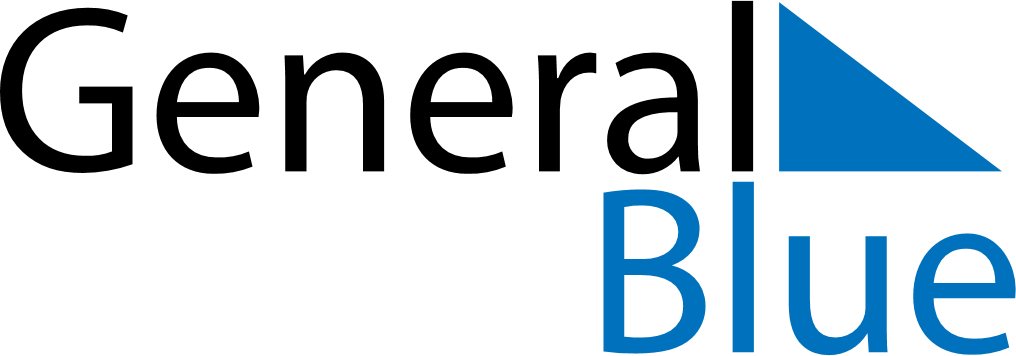 2021202120212021202120212021ChinaChinaChinaChinaChinaChinaChinaJanuaryJanuaryJanuaryJanuaryJanuaryJanuaryJanuaryFebruaryFebruaryFebruaryFebruaryFebruaryFebruaryFebruaryMarchMarchMarchMarchMarchMarchMarchMTWTFSSMTWTFSSMTWTFSS123123456712345674567891089101112131489101112131411121314151617151617181920211516171819202118192021222324222324252627282223242526272825262728293031293031AprilAprilAprilAprilAprilAprilAprilMayMayMayMayMayMayMayJuneJuneJuneJuneJuneJuneJuneMTWTFSSMTWTFSSMTWTFSS12341212345656789101134567897891011121312131415161718101112131415161415161718192019202122232425171819202122232122232425262726272829302425262728293028293031JulyJulyJulyJulyJulyJulyJulyAugustAugustAugustAugustAugustAugustAugustSeptemberSeptemberSeptemberSeptemberSeptemberSeptemberSeptemberMTWTFSSMTWTFSSMTWTFSS1234112345567891011234567867891011121213141516171891011121314151314151617181919202122232425161718192021222021222324252626272829303123242526272829272829303031OctoberOctoberOctoberOctoberOctoberOctoberOctoberNovemberNovemberNovemberNovemberNovemberNovemberNovemberDecemberDecemberDecemberDecemberDecemberDecemberDecemberMTWTFSSMTWTFSSMTWTFSS1231234567123454567891089101112131467891011121112131415161715161718192021131415161718191819202122232422232425262728202122232425262526272829303129302728293031Jan 1	New Year’s DayJan 2	New Year’s DayJan 3	New Year’s DayFeb 11	Spring FestivalFeb 12	Spring FestivalFeb 13	Spring FestivalFeb 14	Spring FestivalFeb 15	Spring FestivalFeb 16	Spring FestivalFeb 17	Spring FestivalMar 8	International Women’s DayApr 3	Qingming FestivalApr 4	Qingming FestivalApr 5	Qingming FestivalMay 1	Labour DayMay 2	Labour DayMay 3	Labour DayMay 4	Labour Day, Youth DayMay 5	Labour DayJun 1	Children’s DayJun 12	Dragon Boat FestivalJun 13	Dragon Boat FestivalJun 14	Dragon Boat FestivalAug 1	Army DaySep 19	Mid-Autumn FestivalSep 20	Mid-Autumn FestivalSep 21	Mid-Autumn FestivalOct 1	National DayOct 2	National DayOct 3	National DayOct 4	National DayOct 5	National DayOct 6	National DayOct 7	National Day